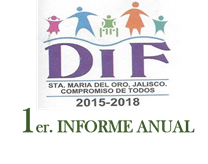 PRESIDENTE: GUADALUPE SANDOVAL FARIASPRESIDENTA DE DIF:RAMON DEL TORO SANDOVAL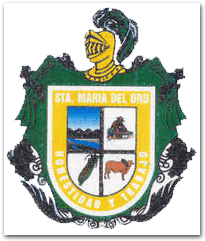 	DIRECTORA: JENNI FER OCHOA CHAVEZTITULAR DE LA UNIDAD DE TRANSPARENCIAOSCAR RODRIGUEZ SANCHEZPRESIDENTE: GUADALUPE SANDOVAL FARIASPRESIDENTA DE DIF:RAMON DEL TORO SANDOVAL	DIRECTORA: JENNI FER OCHOA CHAVEZTITULAR DE LA UNIDAD DE TRANSPARENCIAOSCAR RODRIGUEZ SANCHEZPRESIDENTE: GUADALUPE SANDOVAL FARIASPRESIDENTA DE DIF:RAMON DEL TORO SANDOVAL	DIRECTORA: JENNI FER OCHOA CHAVEZTITULAR DE LA UNIDAD DE TRANSPARENCIAOSCAR RODRIGUEZ SANCHEZPRESIDENTE: GUADALUPE SANDOVAL FARIASPRESIDENTA DE DIF:RAMON DEL TORO SANDOVAL	DIRECTORA: JENNI FER OCHOA CHAVEZTITULAR DE LA UNIDAD DE TRANSPARENCIAOSCAR RODRIGUEZ SANCHEZPRESIDENTE: GUADALUPE SANDOVAL FARIASPRESIDENTA DE DIF:RAMON DEL TORO SANDOVAL	DIRECTORA: JENNI FER OCHOA CHAVEZTITULAR DE LA UNIDAD DE TRANSPARENCIAOSCAR RODRIGUEZ SANCHEZARTÍCULO 8, FRACCIÓN V, INCISO S).GASTOS DE VIAJES OFICIALES, AGOSTO 2019ARTÍCULO 8, FRACCIÓN V, INCISO S).GASTOS DE VIAJES OFICIALES, AGOSTO 2019ARTÍCULO 8, FRACCIÓN V, INCISO S).GASTOS DE VIAJES OFICIALES, AGOSTO 2019ARTÍCULO 8, FRACCIÓN V, INCISO S).GASTOS DE VIAJES OFICIALES, AGOSTO 2019ARTÍCULO 8, FRACCIÓN V, INCISO S).GASTOS DE VIAJES OFICIALES, AGOSTO 2019VIATICOS“SU COSTO”VIAJESOFICIALES“LUGAR”RESULTADOSNOMBRE DEL RESPONSABLE“QUEN VIAJA”ITINERARIOAGENDA$1,050MAZAMITLA05-08-19VIAJE AL BANCO CHOFER GABRIEL GONZALEZ Y JENNI FER OCHOA ALREDEDOR DE 6 HORAS$1,299CIUDAD GUZMAN08-08-19VIAJE A REUNION A SOLICITAR TALLERES DE AUTOEMPLEOCHOFER GABRIEL GONZALEZ, JENNI FER OCHOA CHAVEZ Y MARIA VICTORIA SANDOVAL MAGAÑAALREDEDOR DE 10 HORAS$887SAHUAYO08-08-19VIAJE A LLEVAR A PERSONA DE BAJOS RECURSOS AL DOCTOR.CHOFER GABRIEL GONZALEZ, MARIA VICTORIA SANDOVAL MAGAÑA  Y LA BENEFICIADA9 HORAS$1,885.5CIUDAD GUZMAN20-08-19VIAJE A ENTREGAR DOCUMENTOS DE LOS TALLERES DE AUTOEMPLEOCHOFER GABRIEL GONZALEZ , Y JENNI FER OCHOA CHAVEZALREDEDOR DE 9  HORAS$1,060LOCALIDAD LAS JUNTAS  Y EL NOGAL21-08-2019VIAJE A ENTREGAR DESPENSAS A LA LOCALIDADCHOFER GABRIEL GONZALEZ, MARIA VICTORIA SANDOVAL MAGAÑA  Y PROMOTORA DE ALIMENTARIA ANA ROSA VILLANUEVA9 HORAS$800LOCALIDAD EL VALLE ALTO 22-08-2019VIAJE A ENTREGAR DESPENSAS A LA LOCALIDADCHOFER GABRIEL GONZALEZ, MARIA VICTORIA SANDOVAL MAGAÑA  Y PROMOTORA DE ALIMENTARIA ANA ROSA VILLANUEVA6 HORAS$800LOCALIDAD EL TEPEHUAJE Y AURORA23-08-2019VIAJE A ENTREGAR DESPENSAS A LA LOCALIDAD CHOFER GABRIEL GONZALEZ Y PROMOTORA DE ALIMENTARIA9 HORAS$800LOCALIDAD LAS PILAS26-08-2019VIAJE A ENTREGAR DESPENSAS A LA LOCALIDADCHOFER GABRIEL GONZALEZ Y PROMOTORA DE ALIMENTARIA9 HORAS$1,300SAHUAYO27-08-209VIAJE A COMPRAR MEDICAMENTO PARA PERSONA DE BAJOS RECURSOS. CHOFER GABRIEL GONZALEZ Y JENNI FER OCHOA CHAVEZ9 HORAS$2,550LOCALIDAD LOS EJIDOS28-08-2019VIAJE A ENTREGAR DESPENSAS A 6 LOCALIDADESCHOFER GABRIEL GONZALEZ , MARIA VICTORIA SANDOVAL MAGAÑA , RAMON DEL TORO SANDOVAL, FRANCISCO OCHOA OCHOA, ALONSO LOPEZ LOPEZ Y JENNI FER OCHOA CHAVEZALREDEDOR DE 14  HORAS$1,226.50GUADALAJARA30-08-2019VIAJE A GUADALAJARA A LLEVAR A ENTREGAR DOCUMENTOS PENDIENTES DEL PROGRAMA PAAD.CHOFER GABRIEL GONZALEZ , MARIA VICTORIA SANDOVAL MAGAÑA Y JENNI FER OCHOA CHAVEZALREDEDOR DE 11 HORAS